Classical Association of Ireland 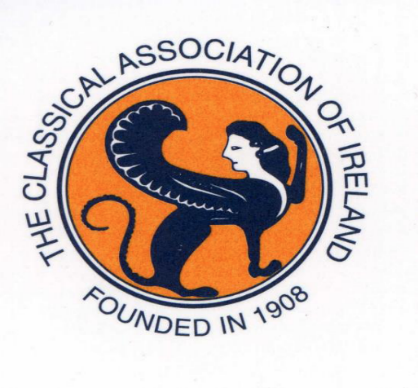 Latin Summer School 2022On Zoom and in person, 20 June – 1 July 2022The Classical Association of Ireland Latin Summer School 2022 provides an exciting opportunity to learn Latin through a two-week immersion.The Latin Summer School is designed for secondary school students between the ages of 12 and 18. If you are not studying Latin or Classics, but you are interested in ancient languages and history, this is the place for you! Whether you are studying Classical Studies or the new Junior Certificate Classics or not, the Summer School offers an exciting opportunity to explore the culture of the Romans through their language. Perhaps you want to improve your language learning skills or understanding, communicating and writing in English? Or you are exploring your academic future? If you are you thinking about studying Classical Civilisation, Archaeology, Classical Languages, Ancient or Medieval History, Philosophy, Religion, History of Art, Romance languages in college, the CAI Summer school is a great place to start! Over the course of two weeks, you will immerse yourself in the language and history of Rome and engage in a variety of fun activities, led by experienced and passionate teachers. There will be interactive and online games, singing contests, Latin cartoons, and a bit of spoken Latin, too!The Latin Summer School offers courses at Beginners level for students who have not studied Latin before. Each course has three 50-minute classes per day. Customized materials are provided. After two weeks, students will be able to read simple Latin texts and have sufficient knowledge of the language to continue studying it independently or enter a higher-level course. In line with restrictions and guidelines issued by the HSE in relation to the spread of Covid-19, the Summer School will be conducted in a hybrid format this year, i.e. in presence for those who choose to do so (venue: Trinity College Dublin), and online via Zoom.Contact hours: three classes/per day for two weeksMinimum age 12Course fee: €200 Information and registration: Dr Cosetta Cadau, cosetta.cadau@mu.ieVisit the Classical Association of Ireland at www.classicalassociation.ieVisit the Classical Association of Ireland Teachers at www.classicsteachers.comVisit the Maynooth University Department of Ancient Classics at www.maynoothuniversity.ie/ancient-classicsVisit the Trinity College Department of Classics at www.tcd.ie/classicsVisit the University College Dublin School of Classics at www.ucd.ie/classics